Конспект урока по математикеТема: Закрепление изученного материала по теме «Числа от 1 до 20».Цель: Закрепить знания о составе числа в пределах 20.Задачи:Обучающие:Продолжать учить составлять простые арифметические задачи и записывать их решение с помощью цифр.Упражнять в счёте в пределах 20 в прямом и обратном порядке.Развивающие:Создать условия для развития логического мышления, сообразительности, внимания.Развивать смекалку, зрительную память, воображение.Воспитательные:Воспитывать самостоятельность, умение понимать учебную задачу и выполнять её самостоятельно.Воспитывать интерес к математическим занятиям.Тип занятия: Закрепление знаний по математикеОборудование: Презентация, интерактивная доска, компьютер, карточки с заданиями.ПланОрг.моментАктуализация знанийПутешествие по станциямОстановка «Счетная»Остановка «Минутка для шутки»Остановка «Минутка для отдыха»Остановка «Задача»Остановка «Решай-ка»Остановка «Конечная»Итог урокаХод урокаОрг.моментУчитель:Руки?                   На месте.Ноги?                   На месте.Локти ?                У края.Спина?                Прямая.Внимание! Проверь, дружок,
Готов ли ты начать урок.
Все ль на месте, все ль в порядке?
Книги, ручка и тетрадки?На вас надеюсь я, друзья.Мы хороший, дружный класс.Всё получится у нас!Актуализация знанийУстный счетВспомнить порядковый счет от 1 до 20Вспомнить порядковый счет от 20 до 1Посчитайте от 13 до 19, от 14 до 18, от 15 до 19Назовите соседей чисел 13,15,17,19Какое число больше 13 или 14, 17 или 18, 15 или 19Какое число меньше 11 или 13, 10 или 16, 15 или 18Путешествие по станциямУчитель: Сегодня с вами мы отправляемся в путешествие по математическим станциям, где вы будете считать, складывать, вычитать, сравнивать числа, решать сложные примеры и «веселые»задачи, а еще вас ждут загадки, сюрпризы и приятные неожиданности. Путешествовать будем на паровозе. Садитесь поудобнее, и в путь!Дети имитируют руками движение паровоза, припевая слова из песни “Мы едем, едем, едем в далекие края…(Звучит музыка “Мы едем, едем, едем в далекие края…)Остановка «Счетная»Учитель: Вы попали на прекрасную полянку, где растет много красивых цветов и порхает много разноцветных бабочек.Воспитатель показывает картину с изображением цветов и бабочек- Сколько бабочек?(7)- Сколько цветочков? (5)- Чего больше?- Чего меньше?- На сколько?Дети отвечают на вопросы с помощью карточек с цифрамиРассади пассажиров14 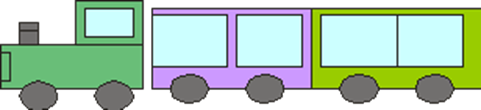 17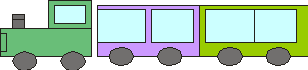 1316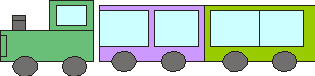 Карточки с какими числами перевёрнуты?Назови пропущенные числа.Остановка «Минутка для шутки»Учитель: Здесь нас ждут хитрые задачки.1. Сколько ушей у двух кошек? (4)2. Сколько дней в неделе? (7)3. Сколько глаз у светофора? (3)4. Сколько пальцев на одной руке? (5)5. Сколько солнышек на небе? (1)6. Сколько лап у двух собак? (8)7. Сколько пальцев на двух руках? (10)8. Сколько в неделе выходных дней? (2)9. Сколько солнышек на небе ночью? (0)10. Какое число больше 8, но меньше 10? (9).- Продолжаем путешествиеОстановка «Минутка для отдыхаУчитель: Пришло время отдохнуть.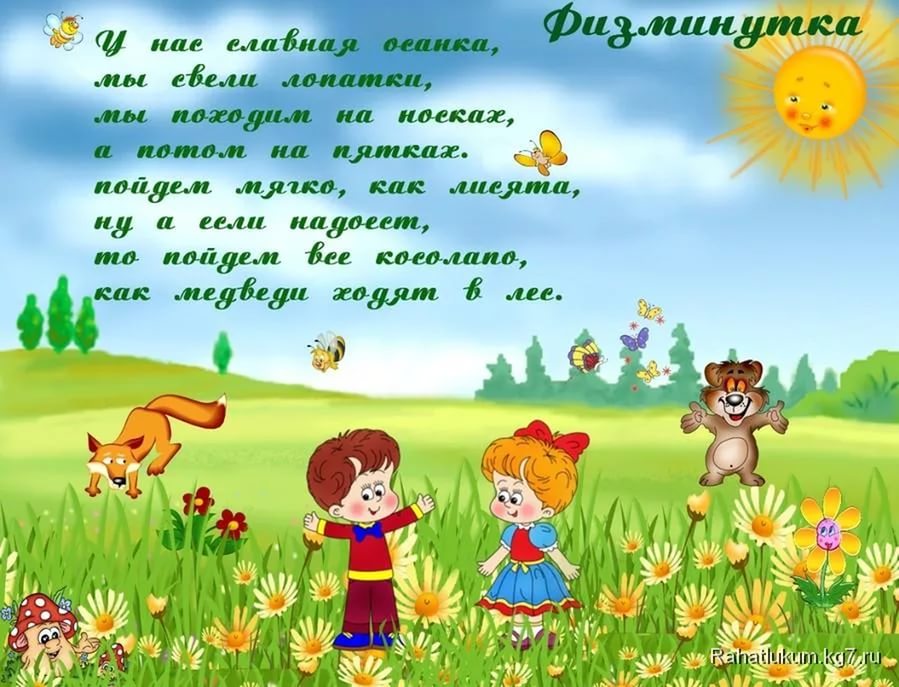 Остановка «Задача»Учитель: На этой полянке нам повстречались домашние птицы. Кто же это, давайте, их назовем. (Гусята и утята)Сколько всего птиц?(19)Сколько гусят?(10)Сколько утят?(9)На сколько гусят больше?(1)Остановка «Решай-ка»(Дети самостоятельно работают по карточкам)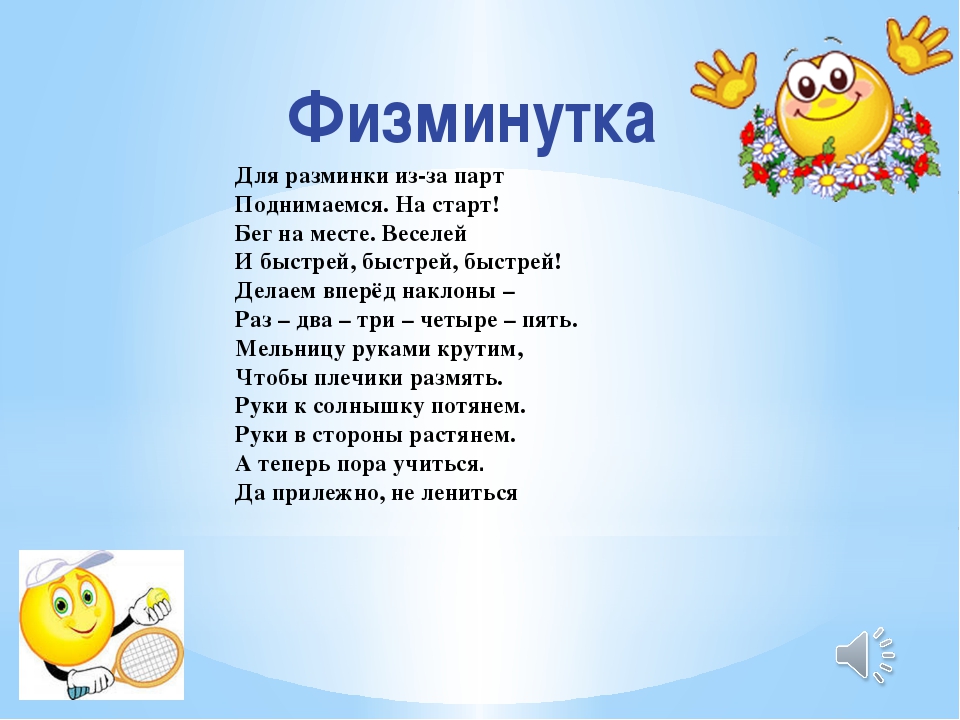 А теперь мы с вами прибыли на станцию «Учебную», откройте свои учебники на с. 58, и рабочую тетрадь  на с. 30. Давайте выполним задания.Остановка «Конечная»Учитель: Ребята, наше путешествие подошло к концу. Вам понравилось путешествовать? На каких станциях вы сегодня побывали?Ответы детей: подводят итог.Учитель: Какие молодцы! Я очень довольна вашими знаниями, все дети были очень внимательными, активными и старательными. Поэтому за свои знания, умные дети награждаются медалями путешественников. 14689111315172023510121619137912142035810111617